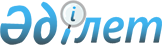 О внесении изменений в решение Мойынкумского районного маслихата от 22 декабря 2016 года № 8-2 "О районном бюджете на 2017 - 2019 годы"Решение Мойынкумского районного маслихата Жамбылской области от 20 июня 2017 года № 12-2. Зарегистрировано Департаментом юстиции Жамбылской области 22 июня 2017 года № 3465
      Примечание РЦПИ.

      В тексте документа сохранена пунктуация и орфография оригинала.
      В соответствии со статьей 109 Бюджетного кодекса Республики Казахстан от 4 декабря 2008 года, статьей 6 Закона Республики Казахстан "О местном государственном управлении и самоуправлении в Республике Казахстан" от 23 января 2001 года и решением Жамбылского областного маслихата от 5 июня 2017 года № 11-2 "О внесении изменений в решение Жамбылского областного маслихата от 9 декабря 2016 года № 7-3 "Об областном бюджете на 2017-2019 годы" (зарегистрировано в Реестре государственной регистрации нормативных правовых актов № 3450) районный маслихат РЕШИЛ:
      1. Внести в решение Мойынкумского районного маслихата от 22 декабря 2016 года № 8-2 "О районном бюджете 2017-2019 годы" (зарегистрировано в Реестре государственной регистрации нормативных правовых актов № 3262, опубликовано 1 января 2017 года в газете "Мойынқұм таңы" № 1-4 (6253-6256) следующие изменения:
      в пункте 1:
      в подпункте 1):
      цифры "6 608 844" заменить цифрами "6 570 162";
      цифры "5 248 844" заменить цифрами "5 210 162";
      в подпункте 2):
      цифры "6 750 947" заменить цифрами "6 712 265";
      Приложение 1, 5 к указанному решению изложить в новой редакции согласно приложению 1, 2 к настоящему решению.
      2. Контроль за исполнением и публикацию на интернет-ресурсе данного решения возложить на постоянную комиссию районного маслихата по "Экономическому развитию региона, развитию бюджета и местных налогов, сферы промышленности, сельского хозяйства и предпринимательства, рассмотрению проектов договоров о покупке земельных участков, регионального строительства, вопросам охраны окружающей среды" 
      3. Настоящее решение вступает в силу со дня государственной регистрации в органах юстиции и вводится в действие с 1 января 2017 года.  Бюджет Мойынкумского района на 2017 год Перечень бюджетных программ поселковых, аульных (сельских) округов на 2017 год
       тысяч тенге
					© 2012. РГП на ПХВ «Институт законодательства и правовой информации Республики Казахстан» Министерства юстиции Республики Казахстан
				
      Председатель сессии 

Секретарь

      районного маслихата 

районного маслихата

      А. Амирханова 

Ш. Исабеков
Приложение 1 к решению
Мойынкумского районного маслихата
№ 12-2 от 20 июня 2017 годаПриложение 1 к решению
Мойынкумского районного маслихата
№ 8-2 от 22 декабря 2016 года
Категория 
Категория 
Категория 
Категория 
Категория 
Сумма, тысяч тенге
Класс
Класс
Класс
Класс
Сумма, тысяч тенге
Подкласс
Подкласс
Подкласс
Сумма, тысяч тенге
Наименование доходов
Сумма, тысяч тенге
1
2
3
4
4
5
1. ДОХОДЫ
1. ДОХОДЫ
6570162
1
Налоговые поступления
Налоговые поступления
1352340
01
Подоходный налог
Подоходный налог
179174
2
Индивидуальный подоходный налог
Индивидуальный подоходный налог
179174
03
Социальный налог
Социальный налог
142868
1
Социальный налог
Социальный налог
142868
04
Hалоги на собственность
Hалоги на собственность
999831
1
Налоги на имущество
Налоги на имущество
956104
3
Земельный налог
Земельный налог
2000
4
Налог на транспортные средства
Налог на транспортные средства
40797
5
Единый земельный налог
Единый земельный налог
930
05
Внутренние налоги на товары, работы и услуги 
Внутренние налоги на товары, работы и услуги 
18077
2
Акцизы
Акцизы
4600
3
Поступления за использование природных и других ресурсов 
Поступления за использование природных и других ресурсов 
4600
4
Сборы за ведение предпринимательской и профессиональной деятельности 
Сборы за ведение предпринимательской и профессиональной деятельности 
7700
5
Налог на игорный бизнес 
Налог на игорный бизнес 
1177
07
Другие налоги
Другие налоги
10000
Другие налоги
Другие налоги
10000
08
Обязательные платежи, взимаемые за совершение юридически значимых действий и (или) выдачу документов уполномоченными на то государственными органами или должностными лицами
Обязательные платежи, взимаемые за совершение юридически значимых действий и (или) выдачу документов уполномоченными на то государственными органами или должностными лицами
2390
1
Государственная пошлина 
Государственная пошлина 
2390
2
Hеналоговые поступления
Hеналоговые поступления
3160
01
Доходы от государственной собственности
Доходы от государственной собственности
460
5
Доходы от аренды имущества, находяшегося в государственной собственности
Доходы от аренды имущества, находяшегося в государственной собственности
460
06
Прочие неналоговые поступления
Прочие неналоговые поступления
2700
1
Прочие неналоговые поступления
Прочие неналоговые поступления
2700
3
Поступление от продажи основного капитала
Поступление от продажи основного капитала
4500
03
Продажа земли и нематериальных активов
Продажа земли и нематериальных активов
4500
1
Продажа земли
Продажа земли
4500
 4
Поступление трансфертов
Поступление трансфертов
5210162
 02
Трансферты из вышестояших органов государственного управления
Трансферты из вышестояших органов государственного управления
5210162
3
Субвенция 
Субвенция 
5210162
Функциональная группа
Функциональная группа
Функциональная группа
Функциональная группа
Сумма, тысяч тенге
Администратор бюджетных программ
Администратор бюджетных программ
Администратор бюджетных программ
Сумма, тысяч тенге
Программа 
Программа 
Сумма, тысяч тенге
Наименование
Сумма, тысяч тенге
1
2
3
4
5
2. РАСХОДЫ
6712265
01
Государственные услуги общего характера
626953
112
Аппарат маслихата района (города областного значения)
31024
001
Услуги по обеспечению деятельности маслихата района (города областного значения)
16911
003
Капитальные расходы государственного органа
14113
122
Аппарат акима района (города областного значения)
179934
001
Услуги по обеспечению деятельности акима района (города областного значения)
173977
003
Капитальные расходы государственного органа
5957
123
Аппарат акима района в городе, города районного значения, поселка, села, сельского округа
339475
001
Услуги по обеспечению деятельности акима района в городе, города районного значения, поселка, села, сельского округа
281475
022
Капитальные расходы государственного органа
58000
452
Отдел финансов района (города областного значения)
21488
001
Услуги по реализации государственной политики в области исполнения бюджета и управления коммунальной собственностью района (города областного значения)
20596
010
Приватизация, управление коммунальным имуществом, постприватизационная деятельность и регулирование споров, связанных с этим
500
018
Капитальные расходы государственного органа
392
453
Отдел экономики и бюджетного планирования района (города областного значения)
19513
001
Услуги по реализации государственной политики в области формирования и развития экономической политики, системы государственного планирования
18763
004
Капитальные расходы государственного органа
750
458
Отдел жилищно-коммунального хозяйства, пассажирского транспорта, автомобильных дорог, строительства и жилищной инспекции района (города областного значения)
24897
001
Услуги по реализации государственной политики на местном уровне в области жилищно-коммунального хозяйства, пассажирского транспорта, автомобильных дорог, строительства и жилищной инспекции
24837
013
Капитальные расходы государственного органа
60
494
Отдел предпринимательства и промышленности района (города областного значения)
10622
001
Услуги по реализации государственной политики на местном уровне в области развития предпринимательства и промышленности
10262
003
Капитальные расходы государственного органа
360
02
Оборона 
21171
122
Аппарат акима района (города областного значения)
1000
005
Мероприятия в рамках исполнения всеобщей воинской обязанности
1000
122
Аппарат акима района (города областного значения)
20171
006
Предупреждение и леквидация чрезвычайных ситуаций масштаба района (города областного значения)
20171
03
Общественный порядок, безопасность, правовая, судебная, уголовно-исполнительная деятельность
5000
458
Отдел жилищно-коммунального хозяйства, пассажирского транспорта, автомобильных дорог, строительства и жилищной инспекции района (города областного значения)
5000
021
Обеспечение безопасности дорожного движения в внаселенных пунктах
5000
04
Образование
3653906
464
Отдел образования района (города областного значения)
546271
009
Обеспечение деятельности организаций дошкольного воспитания и обучения
238353
040
Реализация государственного образовательного заказа в дошкольных организациях образования
307918
464
Отдел образования района (города областного значения)
2734936
003
Общеобразовательное обучение
2489364
006
Дополнительное образование для детей 
245572
465
Отдел физической культуры и спорта района (города областного значения)
56763
017
Дополнительное образование для детей и юношества по спорту
56763
464
Отдел образования района (города областного значения)
172516
001
Услуги по реализации государственной политики на местном уровне в области образования
18825
004
Информатизация системы образования в государственных учреждениях образования района (города областного значения)
8000
005
Приобретение и доставка учебников, учебно-методических комплексов для государственных учреждений образования района (города областного значения)
52100
007
Проведение школьных олимпиад, внешкольных мероприятий и конкурсов районного (городского) масштаба
8740
015
Ежемесячная выплата денежных средств опекунам (попечителям) на содержание ребенка-сироты (детей) -сироту и ребенка (детей), оставшегося без попечения родителей
7000
022
Выплата единовременных денежных средств казахстанским гражданам, усыновившим (удочерившим) ребенка (детей)- сироту и ребенка (детей), оставшегося без попечения родителей
500
029
Обследование психического здоровья детей и подростков и оказание психолого-медико-педагогической консультативной помощи населению
14825
067
Капитальные расходы подведомственных государственных учреждений и организаций
62526
466
Отдел архитектуры, градостроительства и строительства района (города областного значения)
143420
021
Строительство и реконструкция объектов начального, основного среднего и общего среднего образования
141920
037
Строительство и реконструкция объектов дошкольного воспитания и обучения
1500
06
Социальная помощь и социальное обеспечение
272578
451
Отдел занятости и социальных программ района (города областного значения)
213179
002
Программа занятости
112502
004
Оказание социальной помощи на приобретение топлива специалистам здравоохранения, образования, социального обеспечения, культуры, спорта и ветеринарии в сельской местности в соответствии с законодательством Республики Казахстан
8000
005
Государственная адресная социальная помощь
600
006
Помощь в обеспечении жильем
25
007
Социальная помощь отдельным категориям нуждающихся граждан по решениям местных представительных органов
5696
010
Материальное обеспечение детей-инвалидов, воспитывающихся и обучающихся на дому
1144
014
Оказание социальной помощи нуждающимся гражданам на дому
9013
016
Государственные пособия на детей до 18 лет
36280
017
Обеспечение нуждающихся инвалидов обязательными гигиеническими средствами и предоставление услуг специалистами жестового языка, индивидуальными помощниками в соответствии с индивидуальной программой реабилитации инвалида
18666
023
Обеспечение деятельности центров занятости населения
21253
451
Отдел занятости и социальных программ района (города областного значения)
59399
001
Услуги по реализации государственной политики на местном уровне в области обеспечения занятости и реализации социальных программ для населения
40201
011
Оплата услуг по зачислению, выплате и доставке пособий и других социальных выплат
400
021
Капитальные расходы государственного органа
290
025
Внедрение обусловленной денежной помощи по проекту "Өрлеу"
11653
050
Реализация Плана мероприятий по обеспечению прав и улучшению качества жизни инвалидов в Республики Казахстан на 2012-2018 годы
6855
07
Жилищно-коммунальное хозяйство
1005319
464
Отдел образования района (города областного значения)
160351
026
Ремонт объектов городов и сельских населенных пунктов в рамках Программы развития продуктивной занятости и массового предпринимательства
160351
458
Отдел жилищно-коммунального хозяйства, пассажирского транспорта и автомобильных дорог района (города областного значения)
154876
012
Функционирование системы водоснабжения и водоотведения
154876
466
Отдел архитектуры, градостроительства и строительства района (города областного значения)
530500
058
Развитие системы водоснабжения и водоотведения в сельских населенных пунктах
530500
123
Аппарат акима района в городе, города районного значения, поселка, села, сельского округа
12715
008
Освещение улиц населенных пунктах
11065
009
Обеспечение санитарии населенных пунктов
1650
458
Отдел жилищно-коммунального хозяйства, пассажирского транспорта и автомобильных дорог района (города областного значения)
146877
015
Освещение улиц в населенных пунктах
12095
018
Благоустройство и озеленение населенных пунктах
134782
08
Культура, спорт, туризм и информационное пространство
274499
455
Отдел культуры и развития языков района (города областного значения)
109635
003
Поддержка культурно-досуговой работы
109635
466
Отдел архитектуры, градостроительства и строительства района (города областного значения)
6000
011
Развитие объектов культуры
6000
465
Отдел физической культуры и спорта района (города областного значения)
14126
001
Услуги по реализации государственной политики на местном уровне в сфере физической культуры и спорта
8566
004
Капитальные расходы государственного органа
60
005
Развитие массогого спорта и национальных видов спорта
1500
006
Проведение спортивных соревнований на районном (города областного значения) уровне
1500
007
Подготовка и участие членов сборных команд района (города областного значения) по различным видам спорта на областных спортивных соревнованиях
2500
455
Отдел культуры и развития языков района (города областного значения)
43607
006
Функционирование районных (городских) библиотек
43607
456
Отдел внутренней политики района (города областного значения)
30000
002
Услуги по проведению государственной информационной политики
30000
455
Отдел культуры и развития языков района (города областного значения)
19743
001
Услуги по реализации государственной политики на местном уровне в области развития языков и культуры
15530
010
Капитальные расходы государственного органа
363
032
Капитальные расходы подведомственных государственных учреждений и организаций
3850
456
Отдел внутренней политики района (города областного значения)
51388
001
Услуги по реализации государственной политики на местном уровне в области информации, укрепления государственности и формирования социального оптимизма граждан
14315
003
Реализация мероприятий в сфере молодежной политики
28100
006
Капитальные расходы государственного органа
450
032
Капитальные расходы подведомственных государственных учреждений и организаций
8523
10
Сельское, водное, лесное, рыбное хозяйство, особо охраняемые природные территории, охрана окружающей среды и животного мира, земельные отношения
279729
462
Отдел сельского хозяйства района (города областного значения)
40970
001
Услуги по реализации государственной политики на местном уровне в сфере сельского хозяйства
16908
006
Капитальные расходы государственного органа
80
099
Реализация мер по оказанию социальной поддержки специалистов
23982
466
Отдел архитектуры, градостроительства и строительства района (города областного значения)
25500
010
Развитие объектов сельского хозяйства 
25500
473
Отдел ветеринарии района (города областного значения)
95643
001
Услуги по реализации государственной политики на местном уровне в сфере ветеринарии
18130
003
Капитальные расходы государственных органов
55891
005
Обеспечение функционирования скотомогильников (биотермических ям)
1500
006
Организация санитарного убоя больных животных
2672
007
Организация отлова и уничтожения бродячих собак и кошек
2000
008
Возмещение владельцам стоимости изымаемых и уничтожаемых больных животных, продуктов и сырья животного происхождения
3750
009
Проведение ветеринарных мероприятий по энзоотическим болезням животных
2700
010
Проведение мероприятий по идентификаций сельскохозяйственных животных
9000
463
Отдел земельных отношений района (города областного значения)
26386
001
Услуги по реализации государственной политики в области регулирования земельных отношений на территории района (города областного значения)
26326
007
Капитальные расходы государственного органа
60
473
Отдел ветеринарии района (города областного значения)
91230
011
Проведение противоэпизоотических мероприятий
91230
11
Промышленность, архитектурная, градостроительная и строительная деятельность
77950
466
Отдел архитектуры, градостроительства и строительства района (города областного значения)
77950
001
Услуги по реализации государственной политики в области строительства, улучшения архитектурного облика городов, районов и населенных пунктов области и обеспечению рационального и эффективного градостроительного освоения территории района (города областного значения)
14890
013
Разработка схем градостроительного развития территории района, генеральных планов городов районного (областного) значения, поселков и иных сельских населенных пунктов
63000
015
Капитальные расходы государственного органа
60
12
Транспорт и коммуникации
367042
458
Отдел жилищно-коммунального хозяйства, пассажирского транспорта и автомобильных дорог района (города областного значения)
367042
023
Обеспечение функционирования автомобильных дорог
337042
037
Субсидирование пассажирских перевозок по социально значимым городския (сельским), пригородным и внутирайонным сообщениям
30000
13
Прочие
57318 
123
Аппарат акима района в городе, города районного значения, поселка, села, сельского округа
30318
040
Реализация мер по содействию экономическому развитию регионов в рамках Программы развитие регионов до 2020 года 
30318
452
Отдел финансов района (города областного значения)
27000
012
Резерв местного исполнительного органа района (города областного значения)
27000
15
Трансферты
70800
452
Отдел финансов района (города областного значения)
70800
006
Возврат неиспользованных (недоиспользованных) целевых трансфертов
10209
051
Трансферты органам местного самоупарвления
50000
054
Возврат сумм неиспользованных (недоиспользованных) целевых трансфертов, выделенных из республиканского бюджета за счет целевого трансферта из Национального фонда Республики Казахстан
10591
3. Чистое бюджетное кредитование
62091
Бюджетные кредиты
85088
10
Сельское, водное, лесное, рыбное хозяйство, особо охраняемые природные территории, охрана окружающей среды и животного мира, земельные отношения
85088
462
Отдел сельского хозяйства района (города областного значения)
85088
008
Бюджетные кредиты для реализации мер социальной поддержки специалистов 
85088
5
Погашение бюджетных кредитов
22997
01
Погашение бюджетных кредитов
22997
113
Погашение бюджетных кредитов, выданных из государственного бюджета
22997
5. Дефицит (профицит) бюджета
-204194
6. Финансирование дефицита (использование профицита) бюджета
204194
7
Поступление займов
85088
01
Внутренние государственные займы
85088
2
Договоры займа
85088
16
Погашение займов
22997
452
Отдел финансов района (города областного значения)
22997
008
Погашение долга местного исполнительного органа перед вышестоящим бюджетом
22997
8
Используемые остатки бюджетных средств
142103
01
Остатки бюджетных средств
142103
01
Свободные остатки бюджетных средств
142103Приложение 2 к решению
Мойынкумского районного маслихата
№ 12-2 от 20 июня 2017 года Приложение 5 к решению
Мойынкумского районного маслихата
№ 8-2 от 22 декабря 2017 года
№ п/п
Аппарат акима района в городе, города районного значения, поселка, села, сельского округа
001 Услуги по обеспечению деятельности акима района в городе, города районного значения, поселка, села, сельского округа
040 "Реализация мер по содействию экономическому развитию регионов в рамках Программы "Развитие регионов до 2020 года"
022 Капитальные расходы государственных органов
008 "Освещение улиц в населенных пунктах"
009 "Обеспечение санитарии населенных пунктов"
1
Коммунальное Государственное учреждение "Аппарат Акима Уланбельского сельского округа"
16111
1224
3949
300
170
2
Коммунальное Государственное учреждение "Аппарат Акима Карабугетского сельского округа"
21592
1581
3929
350
170
3
Коммунальное Государственное учреждение "Аппарат Акима Кылышбайского сельского округа"
13749
1020
4035
550
170
4
Коммунальное Государственное учреждение "Аппарат Акима Мойынкумского сельского округа"
27398
9180
665
3000
250
 5
Коммунальное Государственное учреждение "Аппарат Акима Жамбылского сельского округа"
14830
1326
3599
500
6
Коммунальное Государственное учреждение "Аппарат Акима Кызылталского сельского округа"
15588
1326
4115
600
170
7
Коммунальное Государственное учреждение "Аппарат Акима Берликского сельского округа"
22017
3060
3559
800
8
Коммунальное Государственное учреждение "Аппарат Акима Кенесского сельского округа"
19446
1836
4253
600
9
Коммунальное Государственное учреждение "Аппарат Акима Биназарского сельского округа"
16046
1530
3737
600
10
Коммунальное Государственное учреждение "Аппарат Акима Хантауского сельского округа"
16480
1275
3459
550
170
11
Коммунальное Государственное учреждение "Аппарат Акима Мирненского сельского округа"
15751
816
3714
350
140
12
Коммунальное Государственное учреждение "Аппарат Акима Аксуекского сельского округа"
15838
1224
4076
550
13
Коммунальное Государственное учреждение "Аппарат Акима Шыганакского сельского округа"
20471
2574
3565
800
120
14
Коммунальное Государственное учреждение "Аппарат Акима Мынаралского сельского округа"
17331
765
4215
715
120
15
Коммунальное Государственное учреждение "Аппарат Акима Акбакайского сельского округа"
13886
1020
3415
300
16
Коммунальное Государственное учреждение "Аппарат Акима Кызылотауского сельского округа"
14941
561
3715
500
170
Итого
281475
30318
58000
11065
1650